MexicoMexicoMexicoFebruary 2030February 2030February 2030February 2030SundayMondayTuesdayWednesdayThursdayFridaySaturday123456789Constitution Day (day off)Constitution Day10111213141516171819202122232425262728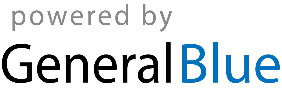 